Martes08de noviembreSexto de PrimariaLengua MaternaImportancia y características de la radioAprendizaje esperado: identifica los elementos y la organización de un programa de radio.Énfasis: emplear el lenguaje para comunicarse y como instrumento para aprender:breves datos históricos sobre la invención de la radiofunciones de la radio.su importancia como medio de comunicación.características generales de los programas de radio, como: tipo de programa, número de programa, duración, operador, cortinilla, rúbricas, fondo musical, cápsula, distribución de tiempo.¿Qué vamos a aprender?Aprenderás a identificar los elementos y la organización de un programa de radio.Para explorar más sobre el tema, puedes consultar el libro de texto de Español de 6º, se explica el tema a partir de la página 33:https://libros.conaliteg.gob.mx/20/P6ESA.htm#page/33¿Qué hacemos?Es un gusto poder saludarte y, sobre todo, retomar el proyecto de nuestro programa de radio.¿Te imaginas en casa cómo se habrán sentido los primeros radioescuchas al recibir las primeras emisiones de sonido?Con la radio comenzó a existir la oportunidad de enviar mensajes, música y noticias a varios puntos del mundo.El propósito de esta sesión es que:Reconozcas la importancia de la radio como medio de comunicación.Aprecies las características generales de los programas de radio, como tipo de programa, número de programa, duración, operador, cortinilla, rúbricas, fondo musical, cápsula, distribución de tiempo.La sesión anterior platicamos sobre el origen de la radio y aprendimos que detrás hubo grandes científicos, quienes lograron inventar un aparato capaz de transmitir programas de diversa índole.Ahora, cuando ese invento llegó a México, además de música y noticias, aquí se le dio un cauce educativo gracias a José Vasconcelos.Hoy en día es un aliado importante para llegar a comunidades lejanas donde no se cuenta con televisión; de hecho, como dijimos en el programa anterior, “Aprende en casa II” llega a muchos estudiantes a través de la radio.¿Te imaginas por qué se volvió tan importante la radio como medio de comunicación?Un archivo sonoro importantísimo para la humanidad, fue la transmisión de la llegada del hombre a la Luna. Vamos a escuchar el audio de cómo se transmitió en nuestro país, precisamente el 20 de julio de 1969.El hombre en la Luna https://youtu.be/KZjFIdKC_5wY la radio desempeñó un papel importante en la difusión y cobertura de la noticia. Aunque eso haya pasado hace muchos años, la radio sigue teniendo un papel relevante dentro de la cultura, la educación y el entretenimiento.Podemos escuchar la radio mientras nos trasladamos a un lugar en el transporte público, en el auto e, incluso, caminando o en bicicleta. O hay quienes acompañan sus actividades cotidianas con música de fondo o programas de la radio.Hay que destacar que es un medio de comunicación accesible y que una de sus ventajas es la movilidad; en ese sentido, puedes estar haciendo otra actividad y, al mismo tiempo, escuchar el contenido de tu interés.Cada radiodifusora tiene una oferta atractiva para sus radioescuchas y trata de abarcar público de todas las edades. Quizá tu abuela escuchaba esos programas cuando era joven. Ya no son los mismos programas ni los mismos locutores.En algunas poblaciones existen radiodifusoras locales. En varias de ellas la programación se hace en la lengua originaria de cada comunidad y no precisamente en español. Ahora, ¿sabes que es el IMER?El IMER es el Instituto Mexicano de la Radio, que desde sus inicios se ocupó de presentar contenidos radiofónicos de interés y de ser representante de la Radio Federal; en 1983 se decretó su creación en el Diario Oficial de la Federación. Desde aquel año, el nombramiento y destitución de los directivos de cada institución quedó a cargo del presidente de la República.El IMER está encargado de La Hora Nacional. Es un programa de la radio pública que se transmite una vez a la semana por todas las estaciones del país. La mitad del programa es el mismo para todo México y la otra mitad es producido por los estados. Lleva más de 80 años al aire. Te vamos a compartir una cápsula informativa sobre el tema:La hora nacional, 80 aniversariohttps://www.youtube.com/watch?list=RDCMUCbZYA90Y8XiHB8NLfRyvN7w&v=E-ILhrUaHOc&feature=emb_rel_end&ab_channel=LaHoraNacionalOficialEs un programa que ha acompañado a muchas generaciones de mexicanos. Y lo sigue haciendo hasta nuestros días.Actividad 1 Ahora revisa la página 33 de tu libro de texto, te sugerimos que realices las actividades que se proponen ahí. Es un ejercicio que será bastante divertido.https://libros.conaliteg.gob.mx/20/P6ESA.htm?#page/33 En este caso, tu equipo se conformará con las personas que estén encargadas de tu cuidado y la invitación es que juntos escuchen un programa de radio y que comenten las preguntas. No es necesario que anotes nada, sólo comenten sus respuestas.Nos parece muy bien que aproveches estos tiempos para platicar con tus papás o con tus abuelitos. Los adultos mayores tienen muchas experiencias que compartir. Ahora pon atención a estas palabras, pues son parte de un programa de radio y es probable que también los logres identificar.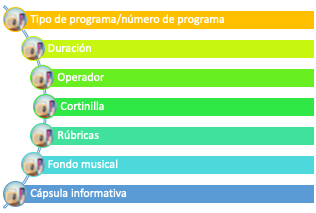 Tipo de programa o número de programa: puede ser un noticiero, programa musical, entrevista, noticiero, etcétera.Existe normalmente una programación definida en la que un programa se conforma de varias emisiones de acuerdo con su contenido, pudiendo tener invitados ocasionales para entrevistas.Duración: es el tiempo en el que es transmitido, puede variar, aunque comúnmente es de una hora.Operador: es aquella persona que está al mando de los controles técnicos para que se lleve a cabo la emisión de algún programa.Cortinilla: es un segmento de audio que marca el fin o el inicio de un programa. También es válido emplear la cortinilla para entrar o salir de comerciales o de una canción reproducida.Rúbricas: es el sonido que identifica a la emisora, el eslogan con la cortina musical correspondiente que hace que la audiencia ubique y sepa qué estación de radio está escuchando.Fondo musical: hace referencia a varios estilos de música o sonidos destinados principalmente a ser escuchados de forma pasiva… La música que se reproduce a un volumen bajo y no es el foco principal de un público.Cápsula: es un pequeño montaje de noticias o de breves mensajes con fines de transmisión radiofónica. Una cápsula se caracteriza por su concisión; podría ser el equivalente a la sección de un dato interesante en tus libros de texto.Distribución de tiempo: requiere una gran coordinación entre el equipo que lo dirige. Al tener una duración limitada y un único tipo de interacción sensorial —en este caso el oído— es fundamental que los elementos se organicen adecuadamente. Esto permite que el programa pueda lograr su cometido, ya sea informar o entretener, sin que se desvíe la atención del oyente.También te proporcionamos algunos datos relevantes para el tema de la radio:AM y FM son siglas que se refieren a dos formas de modular la onda portadora de señales eléctricas. AM corresponde a las siglas de ‘amplitud modulada’, mientras que FM significa frecuencia modulada.La calidad de sonido de la amplitud modulada (AM) es más bajo que la frecuencia modulada (FM). Además, como se trata de ondas de baja frecuencia, son más vulnerables a los ruidos, pues estos se producen en las amplitudes de las ondas. A pesar de ello, es el tipo de onda más empleado en zonas montañosas.La transmisión de una estación de radio puede abarcar las 24 horas del día. A veces hay programas que están previamente grabados y se transmiten en diferentes horarios o a determinadas horas. La noche y la madrugada suele destinarse a programación musical.En la radio se pueden encontrar todo tipo de temas. Algunas estaciones se enfocan en un determinado público y tipo de programas, otras abordan diversos temas y modalidades en el transcurso de la transmisión. Por ejemplo: tenemos radio noticiero, radio especializada, radio musical, radio educativa, radio generalista.El reto de hoy:Investigar más datos sobre la radio para conocer con mayor profundidad la gama de información y entretenimiento que puede ofrecerte.Si en tu casa hay libros relacionados con el tema, consúltalos. Así podrás saber más. No te preocupes si no cuentas con estos materiales. En cualquier caso, platica con tu familia sobre lo que aprendiste, seguro les parecerá interesante.¡Buen trabajo!Gracias por tu esfuerzo.Para saber más:Consulta los libros de texto en la siguiente liga.https://www.conaliteg.sep.gob.mx/primaria.html